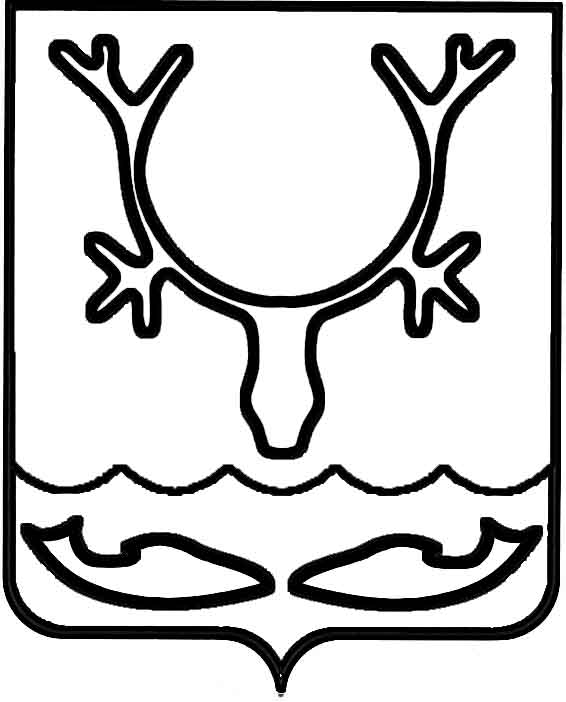 Администрация муниципального образования
"Городской округ "Город Нарьян-Мар"ПОСТАНОВЛЕНИЕВ соответствии с приказом Управления по государственному регулированию цен (тарифов) НАО от 10.07.2019 № 24 "О предельных максимальных тарифах 
на перевозки пассажиров и багажа автомобильным транспортом по муниципальным маршрутам регулярных перевозок" Администрация муниципального образования "Городской округ "Город Нарьян-Мар"П О С Т А Н О В Л Я Е Т:1.	Внести в постановление Администрации МО "Городской округ "Город                 Нарьян-Мар" от 16.02.2016 № 137 "О стоимости проезда и провоза багажа общественным автомобильным транспортом по муниципальным маршрутам регулярных перевозок" следующие изменения:1.1.	Преамбулу постановления изложить в следующей редакции:"В соответствии с Федеральным законом от 06.10.2003 № 131-ФЗ "Об общих принципах организации местного самоуправления в Российской Федерации", Уставом муниципального образования "Городской округ "Город Нарьян-Мар", законом Ненецкого автономного округа от 27.02.2009 № 13-ОЗ "О дополнительных мерах социальной поддержки отдельных категорий граждан и порядке наделения органов местного самоуправления отдельными государственными полномочиями Ненецкого автономного округа по предоставлению дополнительных мер социальной поддержки" Администрация муниципального образования "Городской округ "Город Нарьян-Мар"П О С Т А Н О В Л Я Е Т:";1.2.	Пункт 2 изложить в следующей редакции:"2. Установить, что при исполнении муниципальных контрактов на выполнение работ по организации транспортного обслуживания населения автомобильным транспортом по муниципальным маршрутам регулярных перевозок по регулируемым тарифам на территории муниципального образования "Городской округ "Город Нарьян-Мар" плата, взимаемая перевозчиком за проезд и провоз багажа общественным автомобильным транспортом по муниципальным маршрутам регулярных перевозок № 2 "ул. Ленина – Морской порт – ул. Ленина", № 4 
"Аэропорт – Морской порт", № 4А "Аэропорт – ул. Ленина", № 6 "Старый аэропорт – ул. Ленина", № 7 "Морской порт – оз. Безымянное", № 8 "пос. Мирный – Морской порт" за одну поездку (одно место багажа), составляет 37 рублей для всех категорий граждан, за исключением лиц, указанных в пункте 3 настоящего постановления.";1.3.	Абзац 1 пункта 3 изложить в следующей редакции:"Установить, что при исполнении муниципальных контрактов на выполнение работ по организации транспортного обслуживания населения автомобильным транспортом по муниципальным маршрутам регулярных перевозок по регулируемым тарифам на территории муниципального образования "Городской округ "Город Нарьян-Мар" плата, взимаемая перевозчиком за проезд и провоз багажа общественным автомобильным транспортом по муниципальным маршрутам регулярных перевозок № 2 "ул. Ленина – Морской порт – ул. Ленина", № 4 
"Аэропорт – Морской порт", № 4А "Аэропорт – ул. Ленина", № 6 "Старый аэропорт – ул. Ленина", № 7 "Морской порт – оз. Безымянное", № 8 "пос. Мирный – Морской порт", составляет 11 рублей следующим категорий граждан (за исключением лиц, определенных п. 1.1 ст. 4.2 Закона Ненецкого автономного округа от 27.02.2009 
№ 13-ОЗ "О дополнительных мерах социальной поддержки отдельных категорий граждан и порядке наделения органов местного самоуправления отдельными государственными полномочиями Ненецкого автономного округа по предоставлению дополнительных мер социальной поддержки"):".2.	Настоящее постановление вступает в силу со дня его подписания, распространяется на правоотношения, возникшие с 23 июля 2019 года, и подлежит официальному опубликованию.28.10.2019№1011О внесении изменений в постановление Администрации МО "Городской округ "Город Нарьян-Мар" от 16.02.2016 № 137         "О стоимости проезда и провоза багажа общественным автомобильным транспортом по муниципальным маршрутам регулярных перевозок"Глава города Нарьян-Мара О.О. Белак